
Golf Experience 2015 

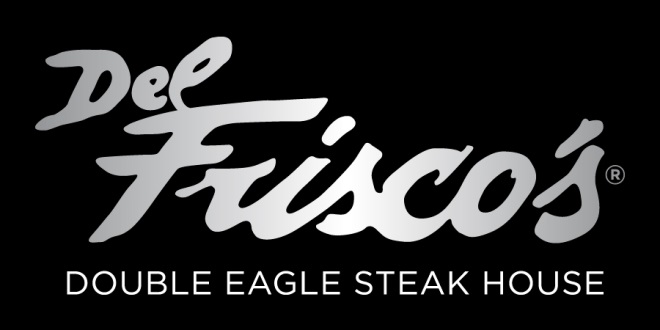 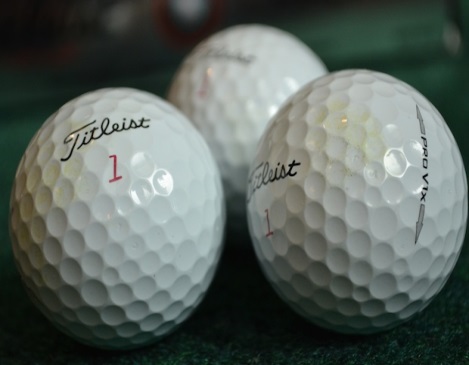 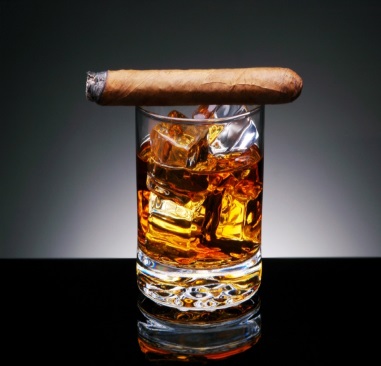 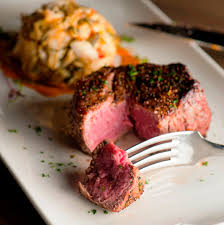 

THE OPPORTUNITY• Develop your association with an important cause• Host key clients in an enjoyable and stress-free setting• Network with leaders in the business community• Showcase your brand to a desirable target audienceCustom packages are available at Golf Course sponsorship level and above to meet your marketing needs.Ways for corporations to be involved: sponsorship, gifts-in-kind, corporate foursomes and donations.





Host Sponsor - $20,000• Official designation as the Host of the event• Category exclusivity• Accommodations for twenty four dinner guests for Del Frisco’s Double Eagle Steakhouse event on Sunday, October 4th• Three Foursomes Glenmoor Country Club on Monday, October 5th• 12 Mulligan’s (one for each golfer)• Logo recognition as Host Sponsor in all live, print and electronic event materials• Logo on dinner menu• Marketing display table at the event• Opportunity to have logo on premium product
•Logo on Hole 1 and 18 


Presenting Sponsor - $15,000• Official designation as the Presenting Sponsor• Category exclusivity• Accommodations for sixteen dinner guests at Del Frisco’s Double Eagle Steakhouse event on Sunday, October 4th• Speaking opportunity at dinner / auction• Two Foursomes at Glenmoor Country Club on Monday, October 5th• 8 Mulligan’s (one for each golfer)• Logo recognition as Presenting Sponsor in all live, print and electronic event materials• Logo on dinner menu• Marketing display table at the event
•Logo on 3 and 9

GOLF EVENTSPONSORSHIP OPPORTUNITIESGolf Course Sponsor - $10,000• Official designation as a Golf Course Sponsor• Accommodations for eight dinner guests at Del Frisco’s Double Eagle Steakhouse event on Sunday, October 4th
•Speaking opportunity at dinner/ auction• One Foursome at Glenmoor Country Club on Monday, October 5th• 4 Mulligan’s (one for each golfer)• Sponsor listing on dinner menu
•Logo on Hole in One Hole

Golf Cart Sponsor - $5,000• Accommodations for four dinner guests at Del Frisco’s Double Eagle Steakhouse event on Sunday, October 4th
Signage on the cart / putting green• One Twosome at Glenmoor Country Club on Monday, October 5th• 2 Mulligan’s (one for each golfer)Individual Golf Sponsor - $1,000• Accommodations for two dinner guests at Del Frisco’s Double Eagle Steakhouse event on Sunday, October 4th
Signage on the course• One MulliganHole Sponsor - $500• Accommodations for two dinner guests at Del Frisco’s Double Eagle Steakhouse live on Sunday, October 4th
Signage on the courseHole in One Car Sponsor• Accommodations for two dinner guests at Del Frisco’s Double Eagle Steakhouse event on Sunday, October 4thSilent Auction Sponsor• Sponsor listing on dinner menu• Recognition on signage at the silent auction

Benefits: 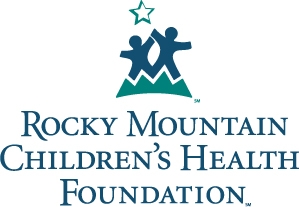 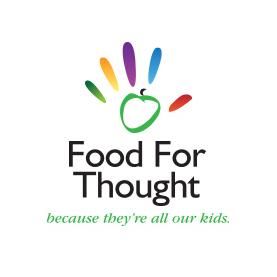 